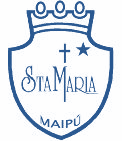  GUÍA DE AUTOAPRENDIZAJE N°26: MATEMÁTICA1° BÁSICOEscribe tu nombre y apellido con letra ligada.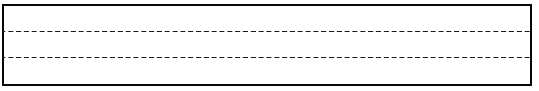 Hoy es: (ejemplo: Viernes 5 de mayo, 2020)Lee atentamente y resuelve del Texto del estudiante Tomo 2 (puedes recortar y pegar en tu cuaderno).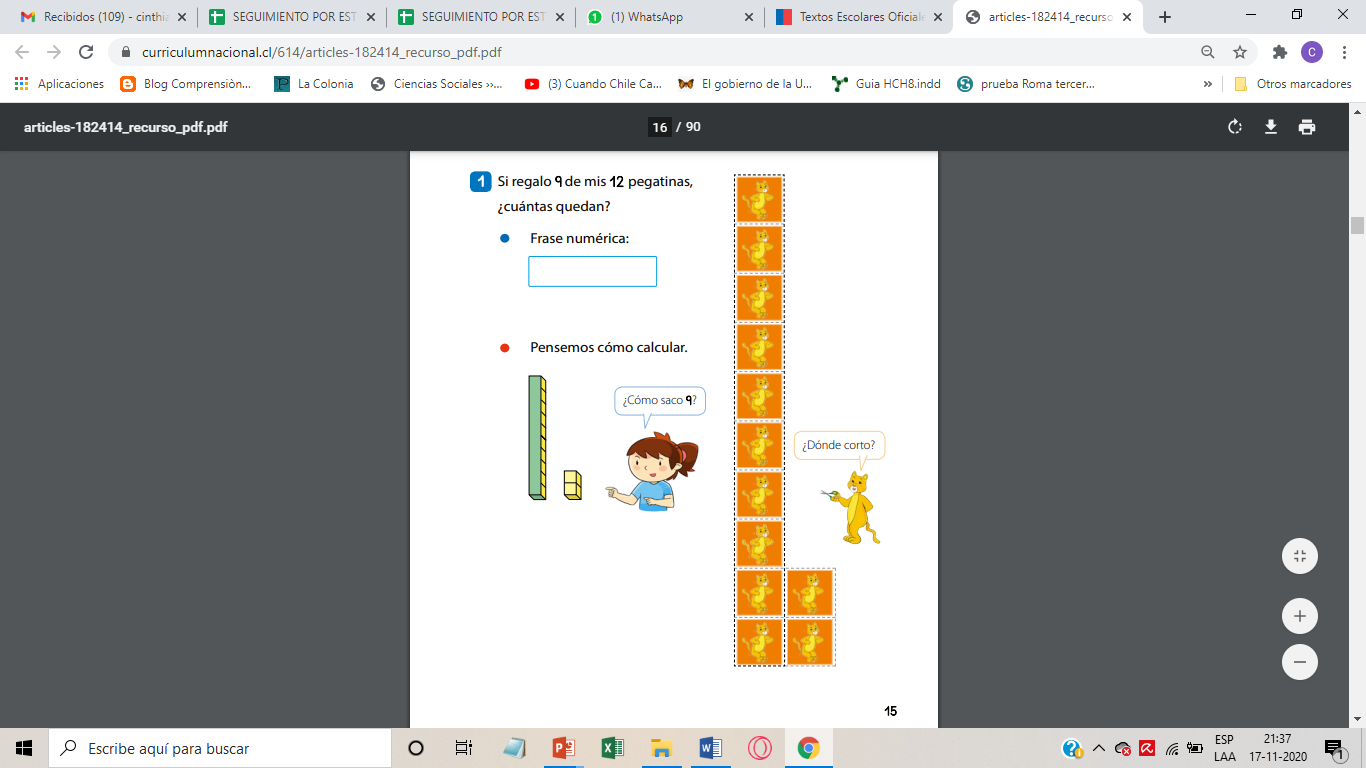 2.- Observa y resuelve las siguientes sustracciones. 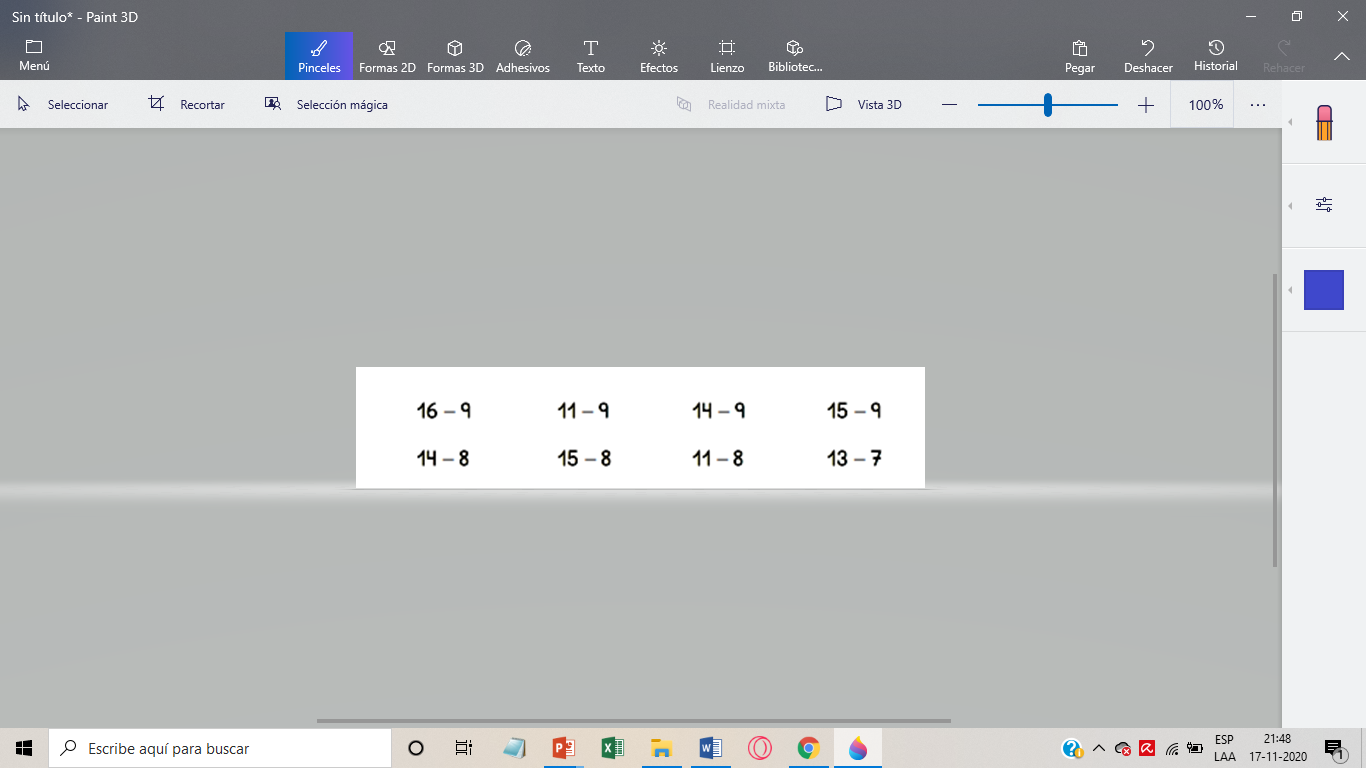 3.- Resuelve el siguiente problema y responde las preguntas. 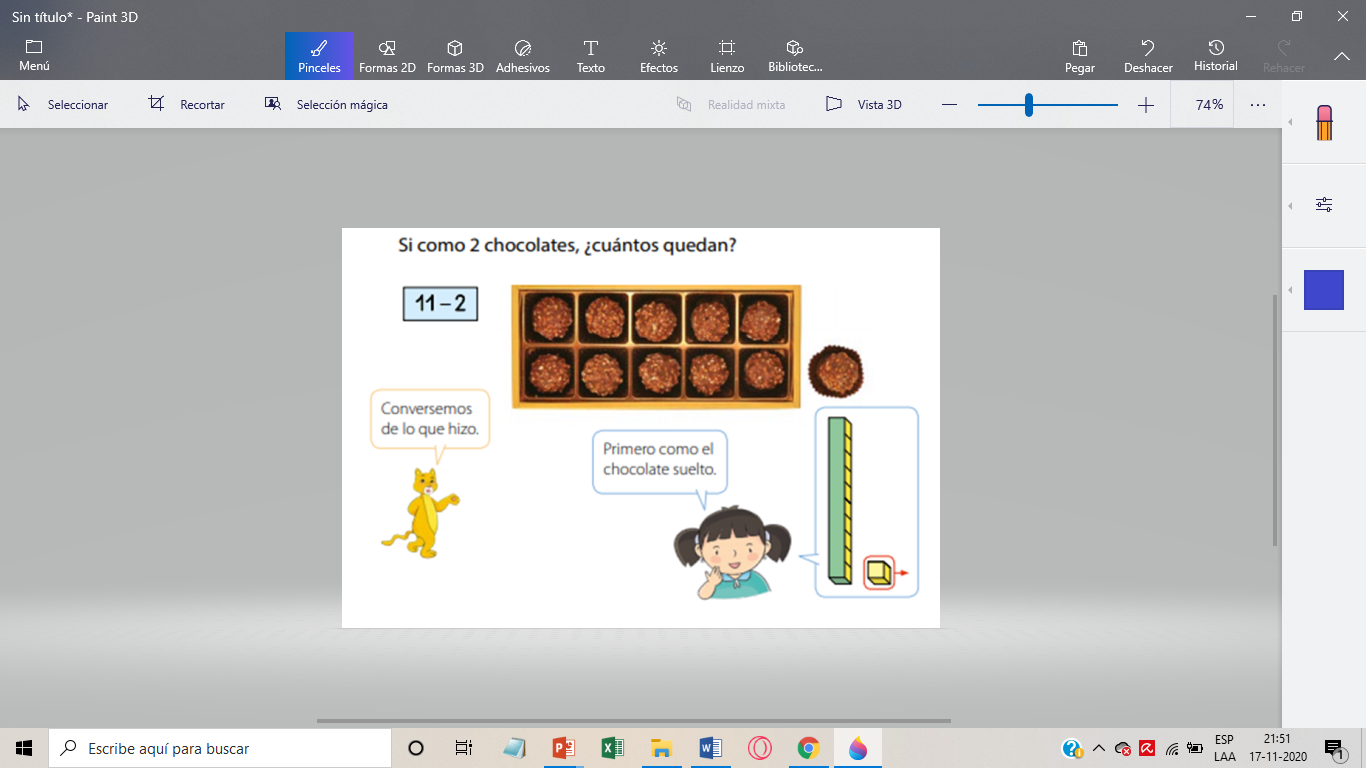 ¿Cuántos chocolates me quedan? Responde de manera completa.  ______________________________________________________________________________________  ¿Cuántos chocolates eliminé de la decena? ______________________________________________________________________________________ Completa la frase numérica 4.- Observa y resuelve.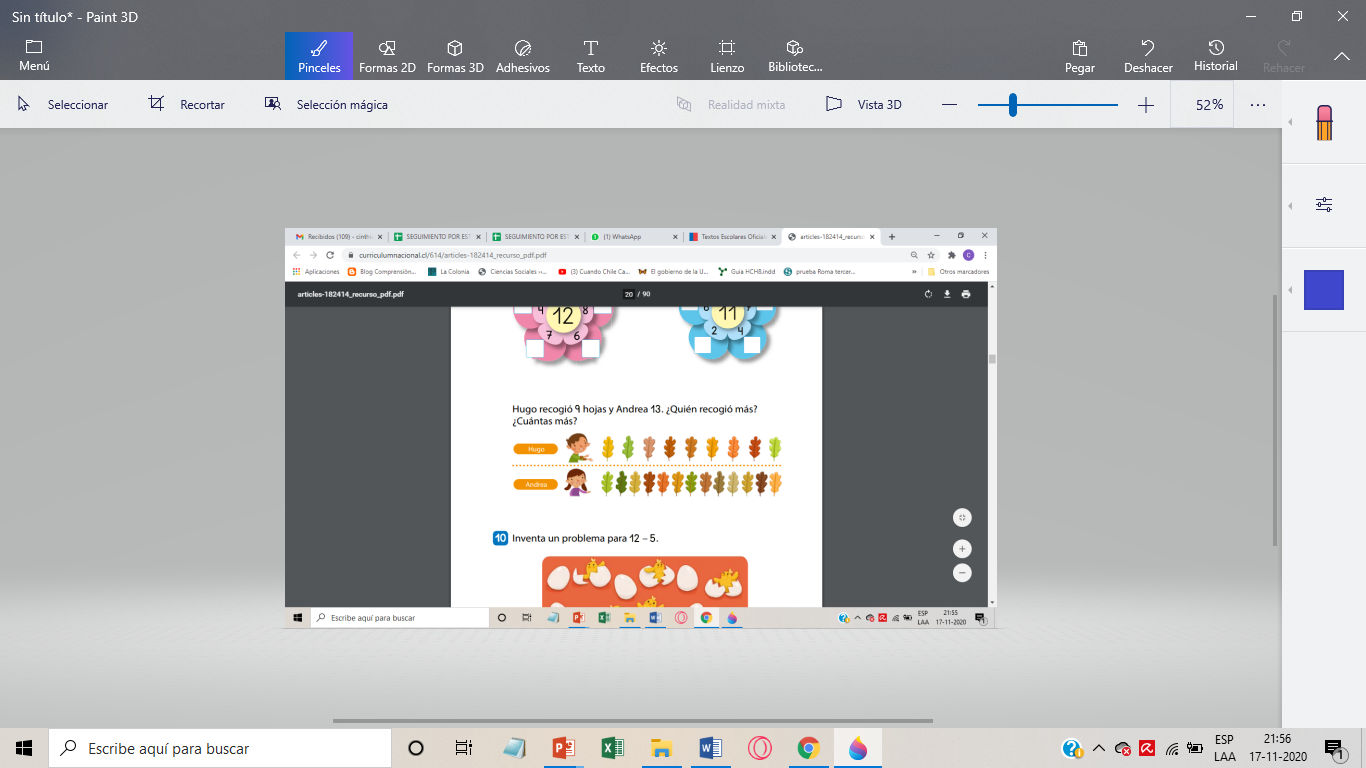 a) ¿Quién recogió más hojas? _________________________________________________________________ c) ¿Qué operación realizaste para encontrar la respuesta? __________________________________________ d) Realiza la frase numérica 	II. Selección múltiple.OA: 09CONTENIDO:Adición y sustracción.Resolución de problemas. 1.- La gallina pintadita puso 12 huevos y solo han salido 5 pollitos. ¿Cuántos pollitos faltan por nacer? 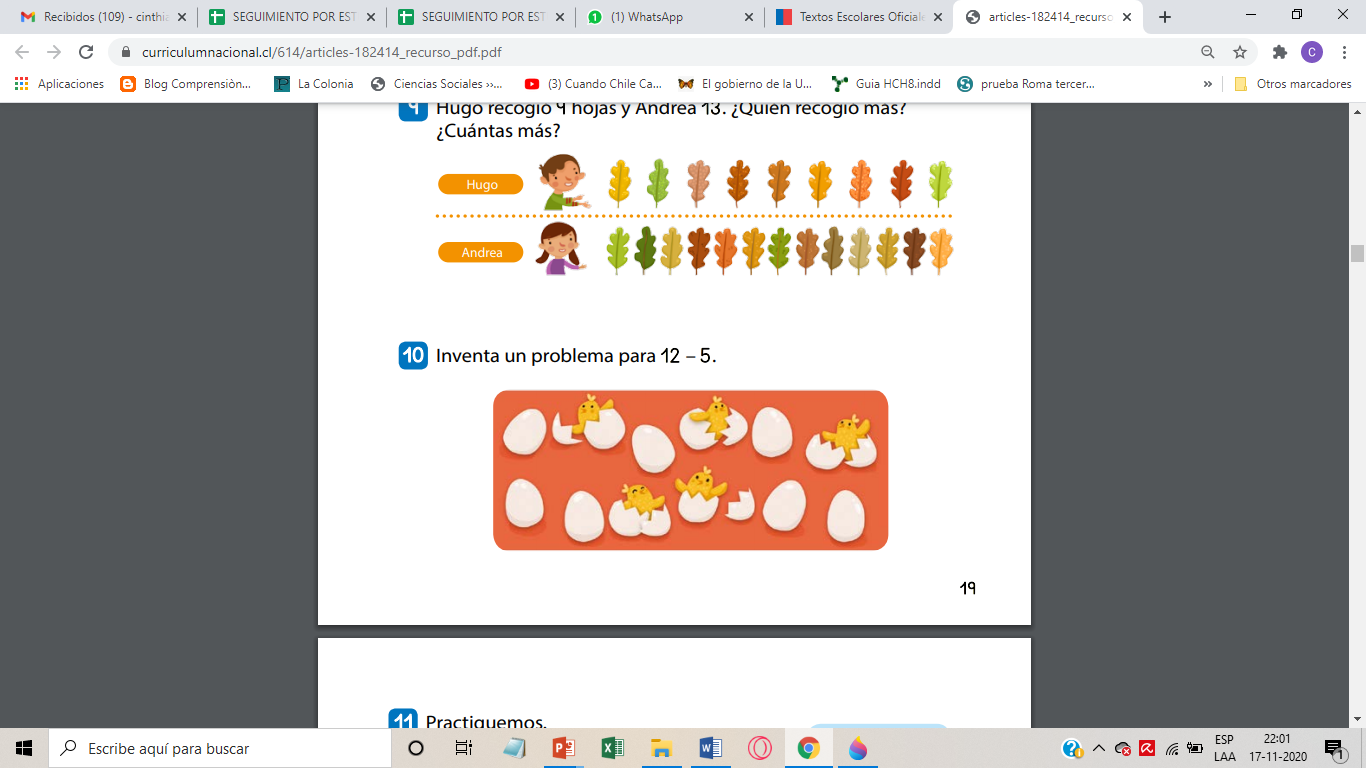 5 7 122.- ¿Cuál es el resultado de la sustracción que tiene la tarjeta del niño? 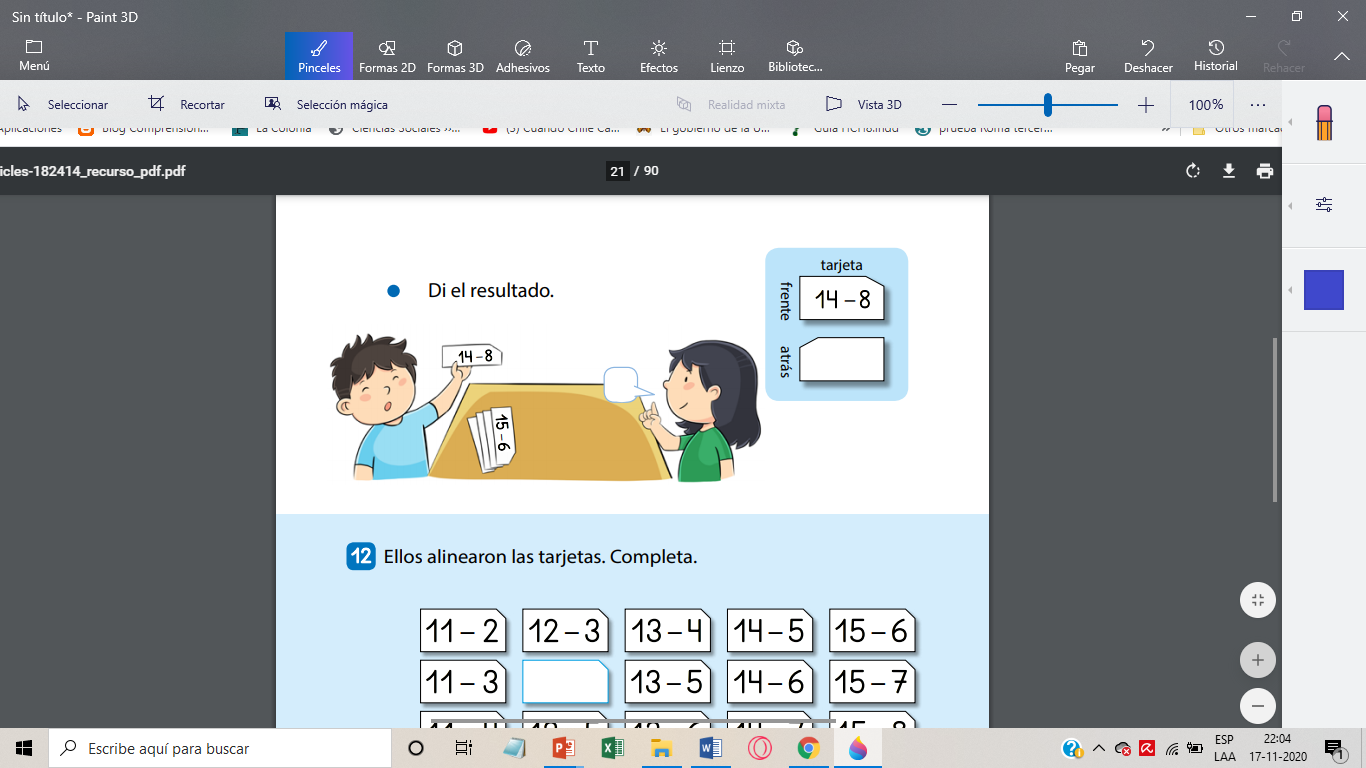 22 6 14 3.- Nancy usó 6  láminas. Su hermana usó 12. ¿Cuántas láminas usaron en total? 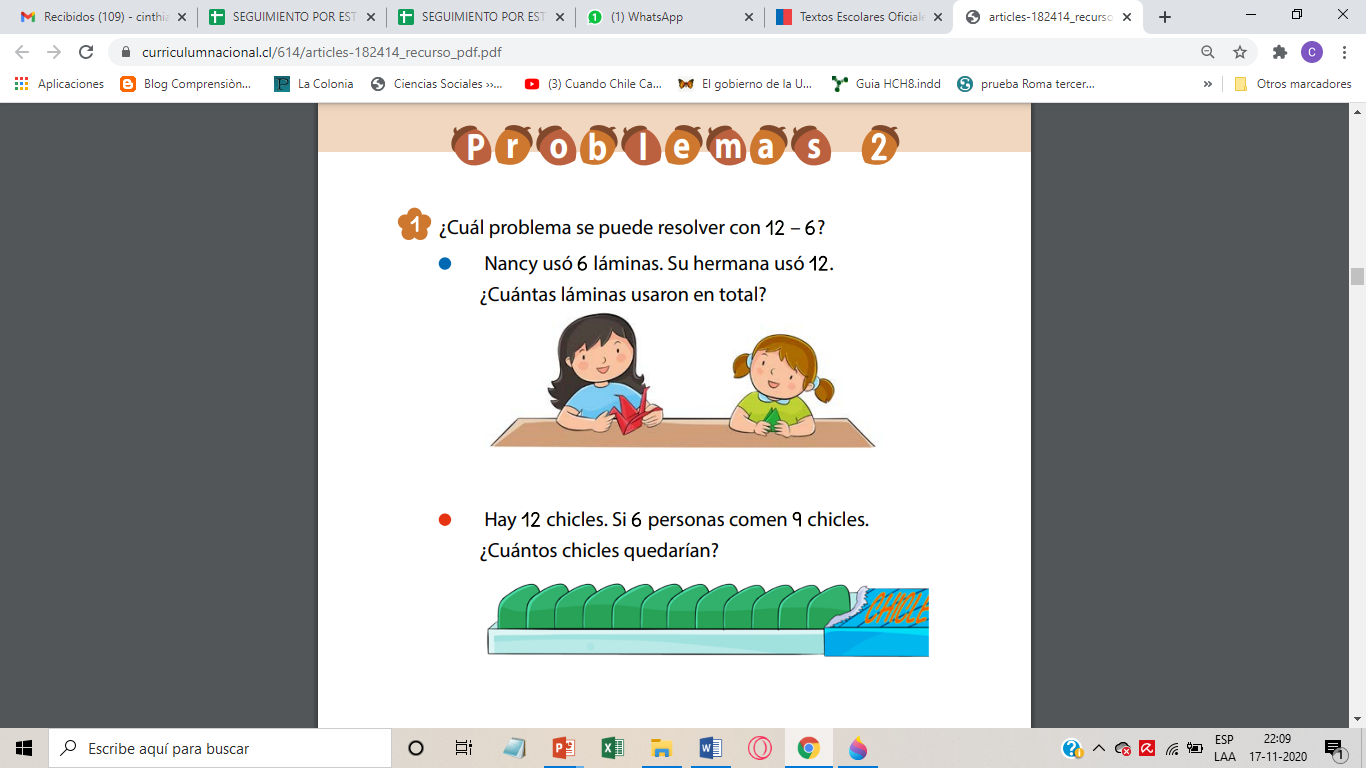 18 6 12 4.- Hay 12 chicles. Si 6 personas comen 9 chicles. ¿Cuántos chicles quedarían? 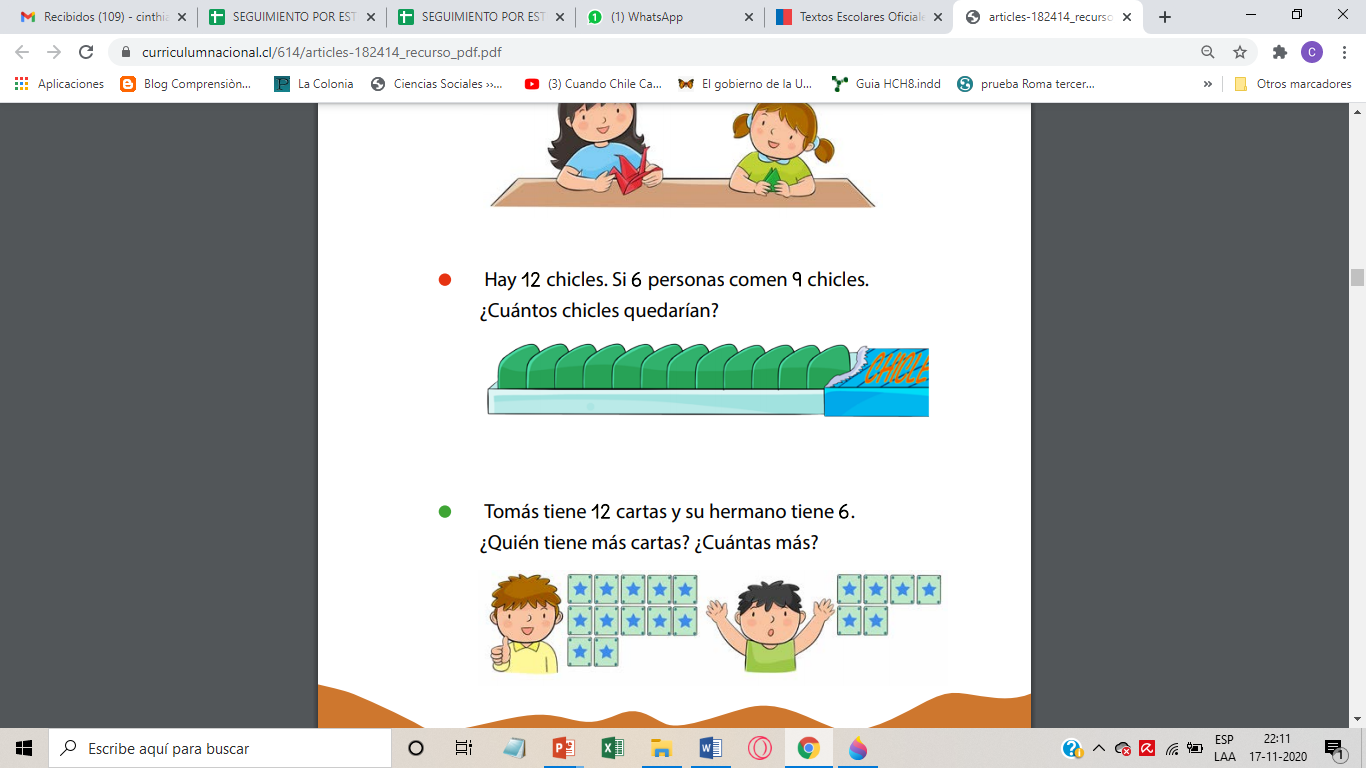 15 18 3  5.- Observa y responde. ¿Cuántas decenas y unidades hay? 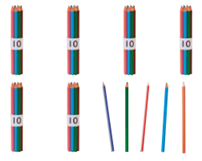  65 decenas.  5 decenas y 6 unidades.6 decenas y 5 unidades.    6.- ¿Cuánto suman 70 y 6? 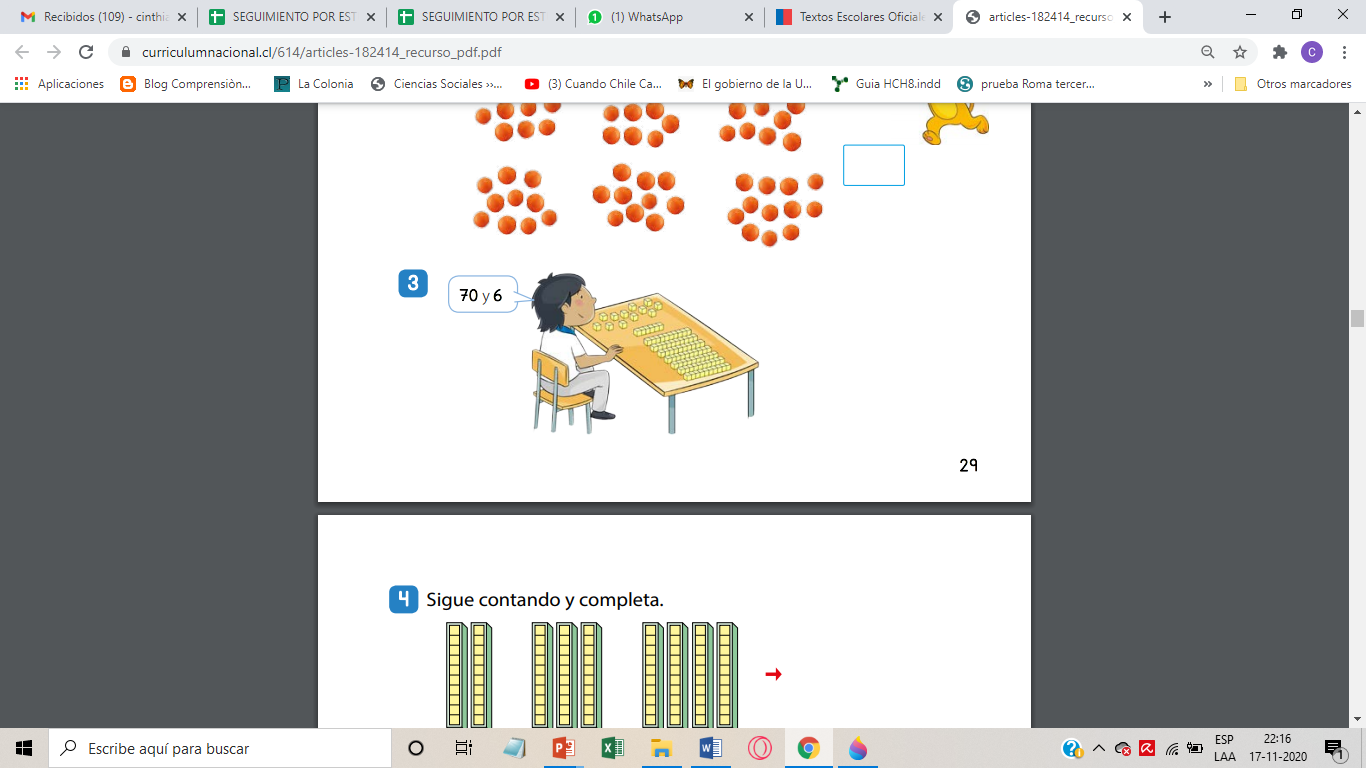 76 706